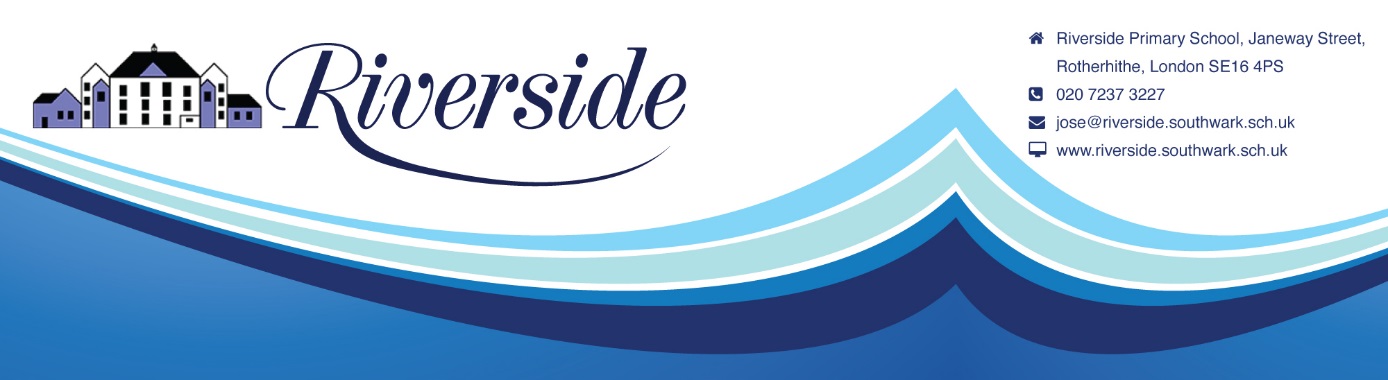 PE/SPORTS FUNDINGPLANNED SPEND 23/24ALLOCATION: £18,394MULTI SPORTS/FITNESS£17,000SWIMMING£1,000RESOURCED THROUGH OTHER FUNDINGTOURNAMENTS0RESOURCED THROUGH MULTI SPORTS COACHINGRESOURCES£394TOTAL£18, 394